Ppppkhgdedsa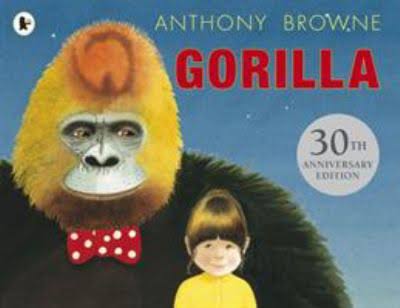 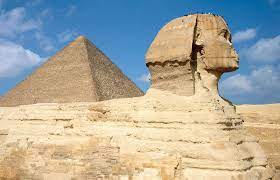 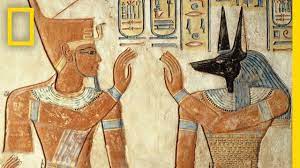 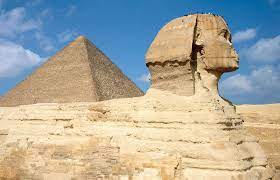 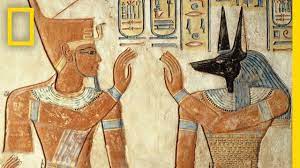 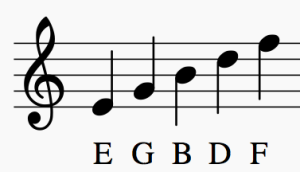 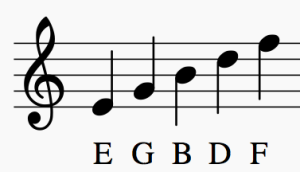 